SPOZNAVANJE OKOLJA                                                               17. 3. 2020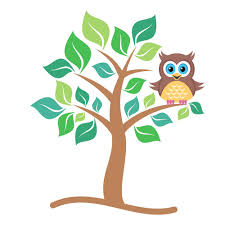 V učbeniku str. 58 – 59 še enkrat preberi besedilo.Na str. 61 si natančno preberi dejavnost: Padalo. Izdelaj ga in preveri ali velja, kar imaš opisano po a), b) in c).V zvezek SPO odgovori na vprašanja Sedaj ponovim.             Naslov: SEDAJ PONOVIM                                                                        17. 3.                                                                        Naštej tri vrste gibanja ljudi.Kaj moraš narediti, da se igrača premakne?Pri igranju nogometa lahko vplivaš na gibanje žoge. Kaj moraš storiti, da se spremeni smer gibanja žoge?